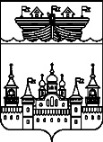 ЗЕМСКОЕ СОБРАНИЕ ВОСКРЕСЕНСКОГО МУНИЦИПАЛЬНОГО РАЙОНА НИЖЕГОРОДСКОЙ ОБЛАСТИРЕШЕНИЕ30 июня 2017 года	№ 63Об утверждении Порядка применения взысканий, предусмотренных статьями 14.1, 15 и 27 Федерального закона от 2 марта 2007 года № 25-ФЗ «О муниципальной службе в Российской Федерации», к лицу, замещающему должность главы администрации Воскресенского муниципального района Нижегородской области по контрактуВ соответствии с Федеральным законом от 2 марта 2007 года № 25-ФЗ «О муниципальной службе в Российской Федерации», Законом Нижегородской области от 3 августа 2007 года № 99-З «О муниципальной службе в Нижегородской области»,Земское собрание района решило:1.Утвердить прилагаемый Порядок применения взысканий, предусмотренных статьями 14.1, 15 и 27 Федерального закона от 2 марта 2007 года № 25-ФЗ «О муниципальной службе в Российской Федерации», к лицу, замещающему должность главы администрации Воскресенского муниципального района Нижегородской области по контракту.2.Рекомендовать органам местного самоуправления сельсоветов принять соответствующие правовые акты.3.Обнародовать настоящее решение путем размещения на официальном сайте администрации Воскресенского муниципального района Нижегородской области в сети Интернет.4.Контроль за исполнением настоящего решения возложить на постоянную комиссию Земского собрания по вопросам местного самоуправления, связям с общественностью, средствами массовой информации, правовой политике, работе с военнослужащими, правоохранительной деятельности (А.В.Скобелев).Глава местного самоуправления		А.В.БезденежныхУТВЕРЖДЕН решением Земского собрания Воскресенского муниципального района Нижегородской области от 30 июня 2017 года года № 63ПОРЯДОКПРИМЕНЕНИЯ ВЗЫСКАНИЙ, ПРЕДУСМОТРЕННЫХ СТАТЬЯМИ 14.1, 15 И 27 ФЕДЕРАЛЬНОГО ЗАКОНА ОТ 2 МАРТА 2007 ГОДА № 25-ФЗ «О МУНИЦИПАЛЬНОЙ СЛУЖБЕ В РОССИЙСКОЙ ФЕДЕРАЦИИ», К ЛИЦУ, ЗАМЕЩАЮЩЕМУ ДОЛЖНОСТЬ ГЛАВЫ АДМИНИСТРАЦИИ ВОСКРЕСЕНСКОГО МУНИЦИПАЛЬНОГО РАЙОНА НИЖЕГОРОДСКОЙ ОБЛАСТИ ПО КОНТРАКТУ (ДАЛЕЕ – ПОРЯДОК)1.Общие положения1.1.Настоящий Порядок разработан в соответствии со статьей 27.1 Федерального закона от 2 марта 2007 года № 25-ФЗ «О муниципальной службе в Российской Федерации» (далее – Федеральный закон от 2 марта 2007 года № 25-ФЗ) и устанавливает порядок и сроки применения Земским собранием Воскресенского муниципального района Нижегородской области (далее - Земское собрание района) взысканий, предусмотренных статьями 14.1, 15 и 27 Федерального закона от 2 марта 2007 года № 25-ФЗ, за несоблюдение лицом, замещающим должность главы администрации Воскресенского муниципального района Нижегородской области по контракту (далее – глава администрации района), ограничений и запретов, требований о предотвращении или об урегулировании конфликта интересов и неисполнение обязанностей, установленных в целях противодействия коррупции Федеральным законом от 2 марта 2007 года № 25-ФЗ, Федеральным законом от 25 декабря 2008 года № 273-ФЗ «О противодействии коррупции» и другими федеральными законами.1.2.Взыскания, предусмотренные статьями 14.1, 15 и 27 Федерального закона от 2 марта 2007 года № 25-ФЗ за коррупционные правонарушения, применяются Земским собранием района на основании:-доклада о результатах проверки, произведенной ответственным лицом за работу по профилактике коррупционных правонарушений;-рекомендаций комиссии администрации Воскресенского муниципального района Нижегородской области по соблюдению требований к служебному поведению муниципальных служащих и урегулированию конфликта интересов, в случае если доклад о результатах проверки направлялся в комиссию;-объяснений главы администрации района;-иных материалов.1.3.За несоблюдение главой администрации района ограничений и запретов, требований о предотвращении или об урегулировании конфликта интересов и неисполнение обязанностей, установленных в целях противодействия коррупции Федеральным законом от 2 марта 2007 года № 25-ФЗ, Федеральным законом от 25 декабря 2008 года № 273-ФЗ «О противодействии коррупции» и другими федеральными законами, налагаются взыскания, предусмотренные статьей 27 Федерального закона от 2 марта 2007 года № 25-ФЗ.1.4.В случае совершения правонарушений, установленных статьями 14.1 и 15 Федерального закона от 2 марта 2007 года № 25-ФЗ, глава администрации района подлежит увольнению с муниципальной службы в связи с утратой доверия.2. Порядок применения взысканий2.1.При применении взысканий, предусмотренных статьями 14.1, 15 и 27 Федерального закона от 2 марта 2007 года № 25-ФЗ, учитываются характер совершенного главой администрации района проступка (правонарушения), его тяжесть, обстоятельства, при которых он совершен, соблюдение главой администрации района других ограничений и запретов, требований о предотвращении или об урегулировании конфликта интересов и исполнение им обязанностей, установленных в целях противодействия коррупции, а также предшествующие результаты исполнения главой администрации района своих должностных обязанностей.2.2.Взыскания, предусмотренные статьями 14.1, 15 и 27 Федерального закона от 2 марта 2007 года № 25-ФЗ, применяются не позднее одного месяца со дня поступления информации о совершении главой администрации района проступка (правонарушения), не считая периода временной нетрудоспособности главы администрации района, пребывания его в отпуске, других случаев его отсутствия на службе по уважительным причинам, а также времени проведения проверки и рассмотрения ее материалов комиссией администрации Воскресенского муниципального района Нижегородской области по соблюдению требований к служебному поведению муниципальных служащих и урегулированию конфликта интересов. При этом взыскание должно быть применено не позднее шести месяцев со дня совершения проступка (правонарушения).2.3.До применения взыскания Земское собрание района должно затребовать от главы администрации района объяснение в письменной форме. Если по истечении двух рабочих дней указанное объяснение им не представлено либо глава администрации района отказался дать такое объяснение составляется соответствующий акт. Отказ главы администрации района от дачи объяснения в письменной форме не является препятствием для применения взыскания.2.4.Перед применением взыскания проводится проверка, указанная в абзаце втором пункта 1.2 настоящего Порядка.2.5.В правовом акте о применении к главе администрации района взыскания в случае совершения им коррупционного правонарушения в качестве основания применения взыскания указывается часть 1 или 2 статьи 27.1 Федерального закона от 2 марта 2007 года № 25-ФЗ.2.6.Решение Земского собрания района о применении взыскания объявляется главе администрации района под роспись в течение трех рабочих дней со дня его издания, не считая времени отсутствия главы администрации района на работе. Если глава администрации района отказывается ознакомиться с указанным решением под роспись, то составляется соответствующий акт.Копия правового акта о применении к главе администрации района взыскания с указанием коррупционного правонарушения и нормативных правовых актов, положения которых им нарушены, или об отказе в применении к главе администрации района такого взыскания с указанием мотивов вручается главе администрации района под расписку в течение пяти дней со дня издания соответствующего правового акта.3. Порядок проведения проверки3.1.Проверка проводится по решению Земского собрания района.3.2.При проведении проверки должны быть полностью, объективно и всесторонне установлены:а)факт совершения главой администрации района коррупционного правонарушения;б)вина главы администрации района;в)причины и условия, способствовавшие совершению главой администрации района коррупционного правонарушения;г)характер и размер вреда, причиненного главой администрации района в результате коррупционного правонарушения.3.3.Земское собрание района обязано контролировать своевременность и правильность проведения проверки.3.4.Проведение проверки поручается созданной для этого рабочей группе с участием представителей управления делами администрации Воскресенского муниципального района Нижегородской области, ответственных за кадровую и юридическую работу. 3.5.В проведении проверки не могут участвовать глава администрации района, а также иные лица, прямо или косвенно заинтересованные в ее результатах. В этих случаях эти лица обязаны обратиться к Земскому собранию района с письменным заявлением об освобождении его от участия в проведении этой проверки. При несоблюдении указанного требования результаты проверки считаются недействительными.3.6.Проверка должна быть завершена не позднее чем через один месяц со дня принятия решения о ее проведении. Результаты проверки сообщаются Земскому собранию района, назначившему проверку, в форме письменного заключения.3.7.Глава администрации района может быть временно отстранен от замещаемой должности муниципальной службы на время проведения служебной проверки с сохранением на этот период денежного содержания по замещаемой должности муниципальной службы. Временное отстранение главы администрации района от замещаемой должности муниципальной службы производится Земским собранием района.3.8.Глава администрации района имеет право:а)давать устные или письменные объяснения, представлять заявления, ходатайства и иные документы;б)обжаловать решения и действия (бездействие) лиц, проводящих проверку, Земскому собранию района;в)ознакомиться по окончании проверки с письменным заключением и другими материалами по результатам проверки, если это не противоречит требованиям неразглашения сведений, составляющих государственную и иную охраняемую федеральным законом тайну.3.9.В письменном заключении по результатам проверки указываются:а)факты и обстоятельства, установленные по результатам проверки;б)предложение о применении к главе администрации района взыскания или о неприменении к нему взыскания.3.10.Письменное заключение по результатам проверки подписывается руководителем  рабочей группы, указанной в пункте 3.4 настоящего Порядка, и другими участниками проверки передается в управление делами администрации Воскресенского муниципального района Нижегородской области для приобщения к личному делу главы администрации района.4.Заключительные положения4.1.Взыскание может быть обжаловано главой администрации района в государственную инспекцию труда и (или) органы по рассмотрению индивидуальных трудовых споров.4.2.За каждое коррупционное правонарушение может быть применено только одно взыскание.4.3.Если в течение одного года со дня применения взыскания глава администрации района не был подвергнут дисциплинарному взысканию, предусмотренному пунктом 1 или 2 части первой статьи 27 Федерального закона от 2 марта 2007 года № 25-ФЗ, то он считается не имеющим взыскания.Земское собрание района вправе снять с главы администрации района взыскание до истечения года со дня его применения по собственной инициативе или  по письменному заявлению главы администрации района.4.4.Дисциплинарные взыскания к главе администрации района применяются Земским собранием района с учетом положений Федерального закона от 6 октября 2003 года № 131-ФЗ «Об общих принципах организации местного самоуправления в Российской Федерации».